RENCANA PEMBELAJARAN SEMESTER(RPS)FILSAFAT SEJARAHDOSENDR. NOPRIYASMAN, M.HUMDR. ANATONA, M.HUM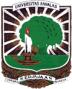 PROGRAM ILMU SEJARAHFAKULTAS ILMU BUDAYA UNIVERSITAS ANDALASPADANG2018RENCANA PEMBELAJARAN SEMESTER (RPS)A.   Latar BelakangMata kuliah Filsafat Sejarah penting diberikan kepada mahasiswa untuk mengupas secara kontemplatif perihal sejarah dan manusia, serta hakekat sejarah itu sendiri, sehingga mahasiswa dapat mengambil hikmah dari setiap kejadian sejarah. Kehadiran filsafat sejarah dalam perkuliahan diharapkan membantu mahasiswa memandang proses sejarah secara universal (menyeluruh), menafsirkannya, sehingga mampu memahami arti dan makna serta tujuan sejarah. Kemudian mahasiswa diharapkan mampu mengkritisi permasahalan pokok penyelidikan sejarah, cara dan metode yang digunakan oleh sejarawan, terutama yang bersifat epistemologis dan konseptual.B. Perencanaan PembelajaranB.1.  Deskripsi Singkat Mata KuliahDalam filsafat sejarah akan dibahas secara mendalam soal makna ontologis sejarah, makna epistemologis, dan makna epistemologis.Pembahasan dimulai dari pengertian sejarah, pengertian filsafat, dan pengertian filsafat sejarah. Kemudian dibahas sejarah dan pembagian filsafat sejarah, permasalahan-permasalahan pokok filsafat sejarah, peran manusia dalam sejarah, makna dan kegunaan dalam filsafat sejarah, filsafat sejarah Barat, dan filsafat sejarah Timur, dan Filsafat Sejarah Islam. Dari pembahasan tersebut diharapkan mahasiswa mampu menjelaskan dan memahami dinamika konsep sejarah dan filsafat sejarah, tokoh dan ketokohan filsuf dalam menganalisis sejarah, fisafat sejarah sebagai disiplin ilmu, determinisme sejarah, relativisme sejarah, serta kerangka berpikir tokoh filsafat sejarah.B.2.  Tujuan PembelajaranMata kuliah Filsafat Sejarah merupakan mata kuliah wajib pada Program Studi Ilmu Sejarah, Fakultas Ilmu Budaya, Universitas Andalas, Padang. Tujuan pembelajaran utama dari mata kuliah ini adalah meningkatkan kemampuan mahasiswa dalam memberikan tafsiran proses sejarah berdasarkan pertimbangan empiris, metafisis, dan juga religius. Oleh sebab itu mahasiswa juga diharapkan mampu memahami dan menjelaskan kerangka pemikiran para tokoh filsafat sejarah, seperti bentuk dan dan hasil tafsiran filsuf sejarah yang berbeda-beda satu sama lainnya. B.3. Capaian  (Outcome) PembelajaranSetelah menempuh mata kuliah ini mahasiswa diharapkan:a. 	Mampu menjelaskan dan memahami defenisi filsafat sejarah, sejarah, dan filsafat sejarah.b. 	Mampu menjelaskan dan memahami sejarah dan pembagian filsafat sejarah dari masa ke masa, serta  posisi dan kedudukan filsafat sejarah dalam ilmu filsafat. c. 	Mampu menerangkan permasalahan pokok dalam filsafat sejarah, seperti permasalahan hakekat sejarah, sumber prima causa gerak dan tujuan sejarah, gerak sejarah dan tujuannya, dan sifat gerak sejarahd. 	Mampu menjelaskan posisi, fungsi dan peran manusia  dalam sejarah dalam memandang masa depan.e. 	Mampu memahami dan mejelaskan makna dan kegunaan filsafat sejarah.e. Mampu menjelaskan dan memahami kerangka pemikiran para tokoh filsafat sejarah Barat, tokoh filsafat sejarah timur, dan tokoh pemikiran filsafat sejarah Islam.B.4. Metode Pembelajaran	Proses perkuliahan Filsafat Sejarah menggunakan metode ceramah dan diskusi kelas, serta praktik kelas dalam “membongkar”  atau mengkritisi peristiwa sejarah dalam kerangka filosofis. Kegiatan ceramah dilakukan dosen untuk menyampaikan materi sesuai dengan topik perkuliahan. Untuk pendalaman pengetahuan tentang topik perkuliahan, maka dilakukan kegiatan diskusi kelas. Mahasiswa diberikan tugas individual untuk membuat laporan bacaan atau makalah menurut kelompok tema tertentu, dan dipresentasikan di hadapan peserta perkuliahan. Setiap mahasiswa diwajibkan membuat makalah tentang salah satu filsuf sejarah yang dipilih sejak awal perkuliahan sebagai bagian dari tugas akhir.B.5. Penilaian Mahasiswa yang boleh mengikuti ujian akhir pada mata kuliah “Filsafat Sejarah” ini adalah bilamana kehadiran yang bersangkutan minimal 75 % dari keseluruhan tatap muka di kelas. Penilaian (evaluasi) yang dipergunakan dalam mata kuliah ini didasarkan kepada kriteria: 1). Penguasaan materi perkuliahan,2). Substansi materi dan penguasaan tugas, dan 3). Kreativitas.Kriteria dan prosentase dari penilaian tersebut dikemukakan pada tabel berikut:B.6.  Norma Akademik1. Kehadiran mahasiswa dalam pembelajaran minimal 75% dari total pertemuan perkulihanan yang terlaksana.2. Toleransi keterlambatan 15 menit.3. Berpakaian sopan dan bersepatu dalam perkuliahan4. Perkuliahan pengganti ditetapkan bersama oleh dosen dan mahasiswa.5. Penentuan tema tugas dan jadwal presentasi diskusi kelas ditetapkan sesuai jadwal.6. Selama berlangsungnya proses pembelajaran HP harus dimatikan.7. Kecurangan dalam pembuatan tugas dan ujian, maka nilai mata kuliah mahasiswa yang bersangkutan nol.DAFTAR BACAANAnkersmith, F.R. 1987, Refleksi Tentang Sejarah: Pendapat-Pendapat Modern Tentang Filsafat Sejarah (terj: Dick Hartoko), Jakarta, Gramedia. Bakar, Mohamad Abu, 1996, “Pandangan Dunia, Ideologi dan Kesarjanaan: Islam, Proses Sejarah dan Rekonstruksi Realiti Sosial” dalam Badriyah Haji Saleh dan Tan Liok EE (edes): Alam Pensejarahan: Dari Berbagai Perspektif. Kuala Lumpur: Dewan Bahasa dan Pustaka Kementerian Pendidikan Malaysia. Bakker, Anton., tanpa tahun, Diktat Filsafat Sejarah, Refleksi Sistematis, Yogyakarta, Fak. Filsafat UGM. Bertens, K., 1983, Filsafat Barat Abad XX: Inggris-Jerman, Jakarta, Gramedia. Carr, Edward Hallet, 1961, What is History, Middlesex, Penguin Books. Cassirer, Ernst., 1990, Manusia dan Kebuadayaan: Sebuah Esei Tentang Manusia, (terj: Alois. A. Nugroho), Gramedia. Endang Daruni Asdi, 1987, Diktat Pandangan-Pandangan Tentang Sejarah, Yogyakarta, Fak. Filsafat UGM. Harun Hadiwijono, 1984, Sari Sejarah Filsafat Barat II, Yogyakarta, Kanisius. Hegel, G.W.F., 2003, Filsafat Sejarah, (terj: Win Usuluddin dan Harjali), Yogyakarta, Pantha Rhei Book. Ibrahim, Muhd. Yusoff, 1991, Aspek dan Perkembangan Falsafah Sejarah Dunia Barat, Kuala Lumpur: Dewan Bahasa dan Pustaka Kementrian Pendidikan Malaysia. Katsoff, Louis O. 1992. Pengantar Filsafat (Terjemahan Soejono Soemargono). Yogyakarta: Tiara Wacana.Mestika Zed, 2010, Pengantar Filsafat Sejarah, Padang, UNP Press. Moeflih Hasbullah dan Dedi Supriyadi, 2012. Filsafat Sejarah. Bandung: CV Pustaka Setia.Nopriyasman, 2008. “Dua Filsafat Dunia: Dinamika Budaya Pikir Manusia Barat dan Timur”, Makalah. Denpasar: Kajian Budaya Universitas Udayana.Nopriyasman dan Erlinda, 2008. “Agama dan Ilmu Pengetahuan”, Makalah. Denpasar: Kajian Budaya Universitas Udayana.Popper, Karl. R., 1985, Gagalnya Historisisme (edisi terjemahan), Jakarta, LP3ES. Purwo Husodo., 2010, Filsafat Sejarah Oswald Spengler, Yogyakarta, Interaksi Publisher. Sartono Kartodirdjo., 1986, Ungkapan-Ungkapan Filsafat Sejarah Barat dan Timur: Penjelasan Berdasarkan Kesadaran Sejarah, Jakarta, Gramedia. Sullivan, John Edward., 1970, Prophets of The West, New York, Reinhart & Winston Inc. Takwim, Bagus. 2001. Filsafat Timur: Sebuah Pengantar ke Pemikiran-pemikiran Timur.  Depok: JalasutraTitus, Harold. H., 1984, Persoalan-Persoalan Filsafat, (terj: H.M. Rasyidi), Jakarta, Bulan Bintang. Wals, W. H., 1953., Pengantar Ke Arah Filsafat Sejarah, Yogyakarta, Jurusan Sejarah IKIP Yogyakarta8. Rencana Kegiatan Pembelajaran MingguanNOKriteriaRincianProsentase1Penguasaan Materi Perkuliahana. Ujian Tengah Semester30%1Penguasaan Materi Perkuliahanb. Ujian Akhir Semester30%2Substansi Materi dan Penguasaan Tugasa. Makalah pribadi10%2Substansi Materi dan Penguasaan Tugasb. Tugas pribadi10 %2Substansi Materi dan Penguasaan Tugasc. Makalah kelompok10%3KreativitasAktivitas dalam proses tanya-jawab di kelas, dan partisipasi dalam seminar makalah ke-lompok10%  Total  Total  Total100%MgKeCapaianPembelaranPokok dan Sub PokokBahasanMetodePembelajaranYang DilakukanDosenYang DilakukanMahasiswaPenilaianMahasiswa1Mahasiswamampu menjelaskan ruang lingkup perkuliahan, dan mempresentasikan defenisi-defenisi filsafat, sejarah, dan filsafat sejarah.Pengantar:Kontrak perkuliahan (RPS), Pengertian filsafat, sejarah, dan filsafat sejarahCeramah, dan diskusi, Menjelaskan dan membagi tugas yang harus dikerjakan mahasiswaMendiskusikan topik makalah2Mahasiswa mampu menjelaskan sejarah dan Pembagian Filsafat SejarahLahir dan perkembangan Filsafat sejarahCeramah, diskusi tentang tema kuliahMenjelaskan tema perkuliahan, dan memberi kesempatan kepada mahasiswa untuk bertanya.Membuat makalah dan presentasiKelengkapan tugas dan kemampuan presentasi3Mahasiswa mampu menjelaskan permasalahan pokok dalam filsafat sejarahPermasalahan Pokok Filsafat Sejarah: Hakekat Sejarah; Sumber prima causa gerak dan tujuan sejarahCeramah, diskusi tentang tema kuliah, seminarMenjelaskan tema perkuliahan, dan memberi kesempatan kepada mahasiswa untuk bertanya.Membuat makalah dan presentasiKelengkapan tugas dan kemampuan presentasi4Lanjutan: Mahasiswa mampu menjelaskan permasalahan pokok dalam filsafat sejarahGerak Sejarah dan Tujuannya: -Ide Gerak Sejarah Maju- Ide Gerak Sejarah Mundur- Ide Gerak Sejarah Daur cultural- Gerak Sejarah menurut hukum fatum.- Gerak sejarah faham Santo AgustinusCeramah, diskusi tentang tema kuliah, seminarMenjelaskan tema perkuliahan dan menentukan tugas mahasiswaMembuat makalah dan presentasiKelengkapan tugas dan kemampuan presentasi5Lanjutan: Mahasiswa mampu menjelaskan permasalahan pokok dalam filsafat sejarah- Gerak Sejarah pada masa Renaisance,- Tafsiran Sejarah Oswald Spengler (1880-1936)- Tafsiran Sejarah Arnold J. Toynbee,- Teori Pitirin Sorokin.Ceramah, diskusi tentang tema kuliah.Menjelaskan tema perkuliahan dan menentukan tugas mahasiswaMembuat makalah dan presentasiKelengkapan tugas dan kemampuan presentasi6Peran Manusia dalam Sejarah. Posisi, fungsi dan peran manusia  dalam sejarah memandang masa depan.Ceramah, diskusi tentang tema kuliah, seminar.Menjelaskan tema perkuliahan dan menentukan tugas mahasiswaMembuat makalah dan presentasiKelengkapan tugas dan kemampuan presentasi7Mahasiswa mampu menjelaskan dan memahami makna dan kegunaan filsafat sejarahMakna Sejarah:- Makna Interpretasi Sejarah,- Makna Objektivitas SejarawanKegunaan Filsafat SejarahCeramah, diskusi tentang tema kuliahMenjelaskan tema perkuliahan dan menentukan tugas mahasiswaMembuat makalah dan presentasiKelengkapan tugas dan kemampuan presentasi8Mahasiswa mampu menjawab soal-soal ujian.Ujian Tengah Semester (UTS)Ujian tertulisMemberi soalMenjawab soalKelengkapan jawaban mahasiswa9Mahasiswa mampu menjelaskan dan memahami Filsafat Sejarah BaratPengertian Filsafat Sejarah Barat,Pemikiran tokoh: Karl Marx, VicoCeramah, diskusi tentang tema kuliah, dan diskusi.Menjelaskan tema perkuliahan dan menentukan tugas mahasiswaMembuat makalah dan presentasiKelengkapan tugas dan kemampuan presentasi10Lanjutan : Mahasiswa mampu menjelaskan dan memahami Filsafat Sejarah Barat.Pemikiran tokoh: Oswald Spengler,Arnold J. ToynbeeCeramah, diskusi tentang tema kuliah, dan diskusi, Menjelaskan tema perkuliahan dan menentukan tugas mahasiswaMembuat makalah dan presentasiKelengkapan tugas dan kemampuan presentasi11Mahasiswa mampu menjelaskan dan memahami Filsafat Sejarah Timur Pengertian Filsafat Sejarah Timur.Pandangan Tokoh tentang Filsafat Sejarah Timur: Al. Kindi; Ar-RaziCeramah, diskusi tentang tema kuliah.Menjelaskan tema perkuliahan dan menentukan tugas mahasiswaMembuat makalah dan presentasiKelengkapan tugas dan kemampuan presentasi12Lanjutan : Mahasiswa mampu menjelaskan dan memahami Filsafat Sejarah TimurPandangan tokoh Al-Farabi; Ibn Miskawaih; dan Al-GhazaliCeramah, diskusi tentang tema kuliah.Menjelaskan tema perkuliahan dan menentukan tugas mahasiswaMembuat makalah dan presentasiKelengkapan tugas dan kemampuan presentasi13Mahasiswa mampu menjelaskan dan memahami Filsafat Sejarah IslamPengertian Filsafat Sejarah Islam.Pandangan tentang Filsafat Sejarah Islam: Ibn Khaldun; Ibn Bajjah; Ibn TufailCeramah, dis-kusi tentang tema kuliah.Menjelaskan tema perkuliahan dan menentukan tugas mahasiswaMembuat makalah dan presentasiKelengkapan tugas dan kemampuan presentasi14Lanjutan: Mahasiswa mampu menjelaskan dan memahami Filsafat Sejarah IslamPemikiran tokoh Ibn Rusyd; Nasiruddin Ath-Tusi; Muhammad Iqbal, dan Mulla ShadraCeramah, diskusi tentang tema kuliah.Menjelaskan tema perkuliahan dan menentukan tugas mahasiswaMembuat makalah dan presentasiKelengkapan tugas dan kemampuan presentasi15Mahasiswa mampu menjelaskan Filsafat Nasional IndonesiaPengertian Filsafat Nasional.Filsafat PancasilaCeramah, diskusi tentang tema kuliahMenjelaskan tema perkuliahan dan menentukan tugas mahasiswaMembuat makalah dan presentasiKelengkapan tugas dan kemampuan presentasi16Mahasiswa mampu menjawab soal-soal ujian.Ujian Akhir Semester (UAS)Ujian tertulisMemberi soalMenjawab soalKelengkapan jawaban mahasiswa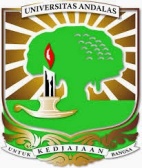 PROGRAM STUDI ILMU SEJARAHFAKULTAS ILMU BUDAYAUNIVERSITAS ANDALASPROGRAM STUDI ILMU SEJARAHFAKULTAS ILMU BUDAYAUNIVERSITAS ANDALASPROGRAM STUDI ILMU SEJARAHFAKULTAS ILMU BUDAYAUNIVERSITAS ANDALASPROGRAM STUDI ILMU SEJARAHFAKULTAS ILMU BUDAYAUNIVERSITAS ANDALASPROGRAM STUDI ILMU SEJARAHFAKULTAS ILMU BUDAYAUNIVERSITAS ANDALASPROGRAM STUDI ILMU SEJARAHFAKULTAS ILMU BUDAYAUNIVERSITAS ANDALASRENCANA TUGAS MAHASISWARENCANA TUGAS MAHASISWARENCANA TUGAS MAHASISWARENCANA TUGAS MAHASISWARENCANA TUGAS MAHASISWARENCANA TUGAS MAHASISWARENCANA TUGAS MAHASISWAMATA KULIAHFilsafat SejarahFilsafat SejarahFilsafat SejarahFilsafat SejarahFilsafat SejarahFilsafat SejarahKODESejSKS33SEMESTERTIMDr. Nopriyasman, M.HumDr. Nopriyasman, M.HumDr. Nopriyasman, M.HumDr. Nopriyasman, M.HumDr. Nopriyasman, M.HumDr. Nopriyasman, M.HumBENTUK TUGASLaporan Pemikiran Tokoh-Tokoh Filsafat SejarahLaporan Pemikiran Tokoh-Tokoh Filsafat SejarahLaporan Pemikiran Tokoh-Tokoh Filsafat SejarahLaporan Pemikiran Tokoh-Tokoh Filsafat SejarahLaporan Pemikiran Tokoh-Tokoh Filsafat SejarahLaporan Pemikiran Tokoh-Tokoh Filsafat SejarahJUDUL TUGASMembuat makalah Filsafat SejarahMembuat makalah Filsafat SejarahMembuat makalah Filsafat SejarahMembuat makalah Filsafat SejarahMembuat makalah Filsafat SejarahMembuat makalah Filsafat SejarahSUB CAPAIAN PEMBELAJARAN MKMahasiswa mampu mengembangkan ilmu pengetahuannya dan menuangkan pikirannya dalam makalah terkait pemikiran tokoh-tokoh filsafat sejarah Mahasiswa mampu mengembangkan ilmu pengetahuannya dan menuangkan pikirannya dalam makalah terkait pemikiran tokoh-tokoh filsafat sejarah Mahasiswa mampu mengembangkan ilmu pengetahuannya dan menuangkan pikirannya dalam makalah terkait pemikiran tokoh-tokoh filsafat sejarah Mahasiswa mampu mengembangkan ilmu pengetahuannya dan menuangkan pikirannya dalam makalah terkait pemikiran tokoh-tokoh filsafat sejarah Mahasiswa mampu mengembangkan ilmu pengetahuannya dan menuangkan pikirannya dalam makalah terkait pemikiran tokoh-tokoh filsafat sejarah Mahasiswa mampu mengembangkan ilmu pengetahuannya dan menuangkan pikirannya dalam makalah terkait pemikiran tokoh-tokoh filsafat sejarah DESKRIPSIBuatlah makalah Tokoh dan Ketokohan Filsafat SejarahBuatlah makalah Tokoh dan Ketokohan Filsafat SejarahBuatlah makalah Tokoh dan Ketokohan Filsafat SejarahBuatlah makalah Tokoh dan Ketokohan Filsafat SejarahBuatlah makalah Tokoh dan Ketokohan Filsafat SejarahBuatlah makalah Tokoh dan Ketokohan Filsafat SejarahMETODE PENGERJAANPengantarPembahasanKesimpulanPengantarPembahasanKesimpulanPengantarPembahasanKesimpulanPengantarPembahasanKesimpulanPengantarPembahasanKesimpulanPengantarPembahasanKesimpulanFORMAT LUARANArtikelArtikelArtikelArtikelArtikelArtikelKRITERIA PENILAIANPemilihan dan penguasaan objekPemilihan dan penguasaan objekPemilihan dan penguasaan objek25 %25 %25 %KRITERIA PENILAIANPenentuan dan kesesuaian konsep dan  teoriPenentuan dan kesesuaian konsep dan  teoriPenentuan dan kesesuaian konsep dan  teori25 %25 %25 %KRITERIA PENILAIANKetajaman Ketajaman Ketajaman 30 %30 %30 %KRITERIA PENILAIANBahan bacaan dan referensiBahan bacaan dan referensiBahan bacaan dan referensi20 %20 %20 %WAKTU PELAKSANAANMulai Pertemuan  ke-3Mulai Pertemuan  ke-3Mulai Pertemuan  ke-3Mulai Pertemuan  ke-3Mulai Pertemuan  ke-3Mulai Pertemuan  ke-3CATATANSasaran adalah pemahaman dan kemampuan dalam menulis pemikiran inti dari para tokoh filsafat sejarahSasaran adalah pemahaman dan kemampuan dalam menulis pemikiran inti dari para tokoh filsafat sejarahSasaran adalah pemahaman dan kemampuan dalam menulis pemikiran inti dari para tokoh filsafat sejarahSasaran adalah pemahaman dan kemampuan dalam menulis pemikiran inti dari para tokoh filsafat sejarahSasaran adalah pemahaman dan kemampuan dalam menulis pemikiran inti dari para tokoh filsafat sejarahSasaran adalah pemahaman dan kemampuan dalam menulis pemikiran inti dari para tokoh filsafat sejarahRUJUKANAni Sri Rahayu, ISBD (Ilmu Sosial dan  Budaya Dasar), Perspektif Baru Membangun Kesadaran Global Melalui Revolusi Mental. Jakarta: PT Bumi Aksara, 2016.Basis Susilo, “Pengaruh Kebudayaan Dunia Terhadap Perwujudan dan Perubahan Kebudayaan Daerah”, dalam Rusli Karim (Ed.), Dinamika Budaya dan Politik dalam Pembangunan. Yogyakarta: Tiara Wacana, 1991.Budi Juliardi, Ilmu Sosial Budaya Dasar. Bandung: Alfabeta, 2014Cassirer, Ernst., Manusia dan Kebudayaan, Sebuah Esei Tentang Manusia. Jakarta: Gramedia, 1979 Dick Hartoko, Manusia dan Seni. Yogyakarta: Penerbit Kanisius, 1984Emil Salim, Pembangunan Berwawasan Lingungan. Jakarta: LP3S, 1993Jenks, Cris. 2013. Culture Studi Kebudayaan. Yogyakarta: Pustaka Pelajar.Koentjaraningrat, Manusia dan Kebudayaan di Indonesia. Jakarta: Djambatan, 1987Koentjaraningrat.. Kebudayaan Mentalitas dan Pembangunan. Jakarta: Gramedia, 1982._____________. 1985. Metode-Metode Penelitian Masyarakat. Jakarta: Gramedia, 1985 Soerjono Soekanto, Sosiologi Suatu Pengantar. Jakara: Rajawali, 1982Sulasman dan Setia Gumilar, Teori-Teori Kebudayaan: Dari Teori Hingga Aplikasi. Bandung: Pustaka Setia, 2013.Suwardi. Endraswara,. Metode Penelitian Kebudayaan. Yogyakarta: Gadjah Mada University Press, 2007.Ani Sri Rahayu, ISBD (Ilmu Sosial dan  Budaya Dasar), Perspektif Baru Membangun Kesadaran Global Melalui Revolusi Mental. Jakarta: PT Bumi Aksara, 2016.Basis Susilo, “Pengaruh Kebudayaan Dunia Terhadap Perwujudan dan Perubahan Kebudayaan Daerah”, dalam Rusli Karim (Ed.), Dinamika Budaya dan Politik dalam Pembangunan. Yogyakarta: Tiara Wacana, 1991.Budi Juliardi, Ilmu Sosial Budaya Dasar. Bandung: Alfabeta, 2014Cassirer, Ernst., Manusia dan Kebudayaan, Sebuah Esei Tentang Manusia. Jakarta: Gramedia, 1979 Dick Hartoko, Manusia dan Seni. Yogyakarta: Penerbit Kanisius, 1984Emil Salim, Pembangunan Berwawasan Lingungan. Jakarta: LP3S, 1993Jenks, Cris. 2013. Culture Studi Kebudayaan. Yogyakarta: Pustaka Pelajar.Koentjaraningrat, Manusia dan Kebudayaan di Indonesia. Jakarta: Djambatan, 1987Koentjaraningrat.. Kebudayaan Mentalitas dan Pembangunan. Jakarta: Gramedia, 1982._____________. 1985. Metode-Metode Penelitian Masyarakat. Jakarta: Gramedia, 1985 Soerjono Soekanto, Sosiologi Suatu Pengantar. Jakara: Rajawali, 1982Sulasman dan Setia Gumilar, Teori-Teori Kebudayaan: Dari Teori Hingga Aplikasi. Bandung: Pustaka Setia, 2013.Suwardi. Endraswara,. Metode Penelitian Kebudayaan. Yogyakarta: Gadjah Mada University Press, 2007.Ani Sri Rahayu, ISBD (Ilmu Sosial dan  Budaya Dasar), Perspektif Baru Membangun Kesadaran Global Melalui Revolusi Mental. Jakarta: PT Bumi Aksara, 2016.Basis Susilo, “Pengaruh Kebudayaan Dunia Terhadap Perwujudan dan Perubahan Kebudayaan Daerah”, dalam Rusli Karim (Ed.), Dinamika Budaya dan Politik dalam Pembangunan. Yogyakarta: Tiara Wacana, 1991.Budi Juliardi, Ilmu Sosial Budaya Dasar. Bandung: Alfabeta, 2014Cassirer, Ernst., Manusia dan Kebudayaan, Sebuah Esei Tentang Manusia. Jakarta: Gramedia, 1979 Dick Hartoko, Manusia dan Seni. Yogyakarta: Penerbit Kanisius, 1984Emil Salim, Pembangunan Berwawasan Lingungan. Jakarta: LP3S, 1993Jenks, Cris. 2013. Culture Studi Kebudayaan. Yogyakarta: Pustaka Pelajar.Koentjaraningrat, Manusia dan Kebudayaan di Indonesia. Jakarta: Djambatan, 1987Koentjaraningrat.. Kebudayaan Mentalitas dan Pembangunan. Jakarta: Gramedia, 1982._____________. 1985. Metode-Metode Penelitian Masyarakat. Jakarta: Gramedia, 1985 Soerjono Soekanto, Sosiologi Suatu Pengantar. Jakara: Rajawali, 1982Sulasman dan Setia Gumilar, Teori-Teori Kebudayaan: Dari Teori Hingga Aplikasi. Bandung: Pustaka Setia, 2013.Suwardi. Endraswara,. Metode Penelitian Kebudayaan. Yogyakarta: Gadjah Mada University Press, 2007.Ani Sri Rahayu, ISBD (Ilmu Sosial dan  Budaya Dasar), Perspektif Baru Membangun Kesadaran Global Melalui Revolusi Mental. Jakarta: PT Bumi Aksara, 2016.Basis Susilo, “Pengaruh Kebudayaan Dunia Terhadap Perwujudan dan Perubahan Kebudayaan Daerah”, dalam Rusli Karim (Ed.), Dinamika Budaya dan Politik dalam Pembangunan. Yogyakarta: Tiara Wacana, 1991.Budi Juliardi, Ilmu Sosial Budaya Dasar. Bandung: Alfabeta, 2014Cassirer, Ernst., Manusia dan Kebudayaan, Sebuah Esei Tentang Manusia. Jakarta: Gramedia, 1979 Dick Hartoko, Manusia dan Seni. Yogyakarta: Penerbit Kanisius, 1984Emil Salim, Pembangunan Berwawasan Lingungan. Jakarta: LP3S, 1993Jenks, Cris. 2013. Culture Studi Kebudayaan. Yogyakarta: Pustaka Pelajar.Koentjaraningrat, Manusia dan Kebudayaan di Indonesia. Jakarta: Djambatan, 1987Koentjaraningrat.. Kebudayaan Mentalitas dan Pembangunan. Jakarta: Gramedia, 1982._____________. 1985. Metode-Metode Penelitian Masyarakat. Jakarta: Gramedia, 1985 Soerjono Soekanto, Sosiologi Suatu Pengantar. Jakara: Rajawali, 1982Sulasman dan Setia Gumilar, Teori-Teori Kebudayaan: Dari Teori Hingga Aplikasi. Bandung: Pustaka Setia, 2013.Suwardi. Endraswara,. Metode Penelitian Kebudayaan. Yogyakarta: Gadjah Mada University Press, 2007.Ani Sri Rahayu, ISBD (Ilmu Sosial dan  Budaya Dasar), Perspektif Baru Membangun Kesadaran Global Melalui Revolusi Mental. Jakarta: PT Bumi Aksara, 2016.Basis Susilo, “Pengaruh Kebudayaan Dunia Terhadap Perwujudan dan Perubahan Kebudayaan Daerah”, dalam Rusli Karim (Ed.), Dinamika Budaya dan Politik dalam Pembangunan. Yogyakarta: Tiara Wacana, 1991.Budi Juliardi, Ilmu Sosial Budaya Dasar. Bandung: Alfabeta, 2014Cassirer, Ernst., Manusia dan Kebudayaan, Sebuah Esei Tentang Manusia. Jakarta: Gramedia, 1979 Dick Hartoko, Manusia dan Seni. Yogyakarta: Penerbit Kanisius, 1984Emil Salim, Pembangunan Berwawasan Lingungan. Jakarta: LP3S, 1993Jenks, Cris. 2013. Culture Studi Kebudayaan. Yogyakarta: Pustaka Pelajar.Koentjaraningrat, Manusia dan Kebudayaan di Indonesia. Jakarta: Djambatan, 1987Koentjaraningrat.. Kebudayaan Mentalitas dan Pembangunan. Jakarta: Gramedia, 1982._____________. 1985. Metode-Metode Penelitian Masyarakat. Jakarta: Gramedia, 1985 Soerjono Soekanto, Sosiologi Suatu Pengantar. Jakara: Rajawali, 1982Sulasman dan Setia Gumilar, Teori-Teori Kebudayaan: Dari Teori Hingga Aplikasi. Bandung: Pustaka Setia, 2013.Suwardi. Endraswara,. Metode Penelitian Kebudayaan. Yogyakarta: Gadjah Mada University Press, 2007.Ani Sri Rahayu, ISBD (Ilmu Sosial dan  Budaya Dasar), Perspektif Baru Membangun Kesadaran Global Melalui Revolusi Mental. Jakarta: PT Bumi Aksara, 2016.Basis Susilo, “Pengaruh Kebudayaan Dunia Terhadap Perwujudan dan Perubahan Kebudayaan Daerah”, dalam Rusli Karim (Ed.), Dinamika Budaya dan Politik dalam Pembangunan. Yogyakarta: Tiara Wacana, 1991.Budi Juliardi, Ilmu Sosial Budaya Dasar. Bandung: Alfabeta, 2014Cassirer, Ernst., Manusia dan Kebudayaan, Sebuah Esei Tentang Manusia. Jakarta: Gramedia, 1979 Dick Hartoko, Manusia dan Seni. Yogyakarta: Penerbit Kanisius, 1984Emil Salim, Pembangunan Berwawasan Lingungan. Jakarta: LP3S, 1993Jenks, Cris. 2013. Culture Studi Kebudayaan. Yogyakarta: Pustaka Pelajar.Koentjaraningrat, Manusia dan Kebudayaan di Indonesia. Jakarta: Djambatan, 1987Koentjaraningrat.. Kebudayaan Mentalitas dan Pembangunan. Jakarta: Gramedia, 1982._____________. 1985. Metode-Metode Penelitian Masyarakat. Jakarta: Gramedia, 1985 Soerjono Soekanto, Sosiologi Suatu Pengantar. Jakara: Rajawali, 1982Sulasman dan Setia Gumilar, Teori-Teori Kebudayaan: Dari Teori Hingga Aplikasi. Bandung: Pustaka Setia, 2013.Suwardi. Endraswara,. Metode Penelitian Kebudayaan. Yogyakarta: Gadjah Mada University Press, 2007.